NAME: ___________________________________________					   BAND: ________Level 2: Enduring Issue TEAL DocumentsDirections: Analyze the documents and answer the short-answer questions that follow each document in the space provided. Document 1 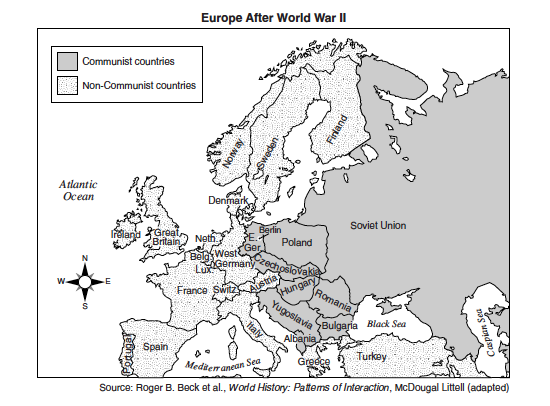 What enduring issues do you see in this document? (Circle all that apply)Power		ConflictGlobalization	EnvironmentScarcity		Migration  Nationalism	TechnologyResponse to Change	Cultural Diffusion	Human Rights Violations Summarize the document in your own words (no quotes).What is the historical context of this document?Document 2 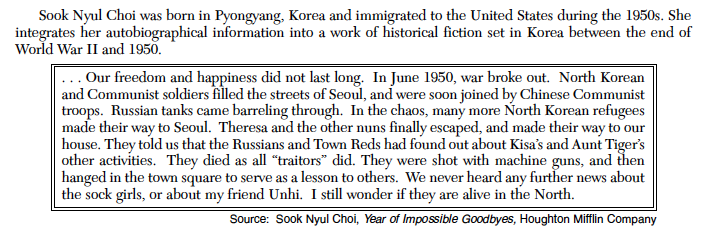 What enduring issues do you see in this document? (Circle all that apply)Power		Conflict		Globalization		Environment		Scarcity	Human Rights Nationalism	Response to Change	Cultural Diffusion	Technology 		Migration Summarize the document in your own words (no quotes).What is the historical context of this document?Document 3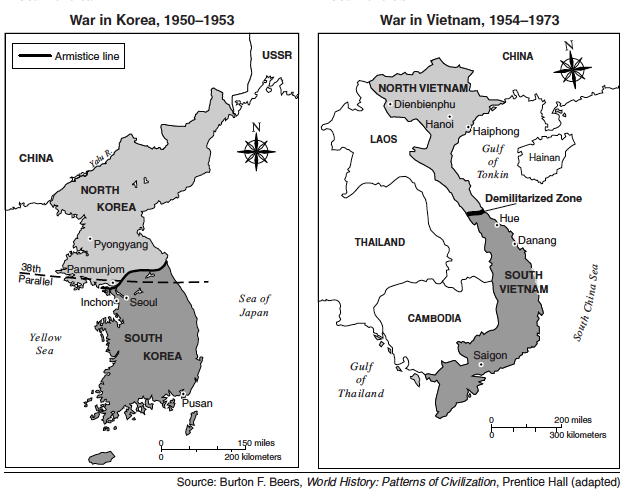 What enduring issues do you see in this document? (Circle all that apply)Power		ConflictGlobalization	EnvironmentScarcity		Migration  Nationalism	Technology Response to ChangeCultural Diffusion 	Human Rights Violations  Summarize the document in your own words (no quotes).What is the historical context of this document?Document 4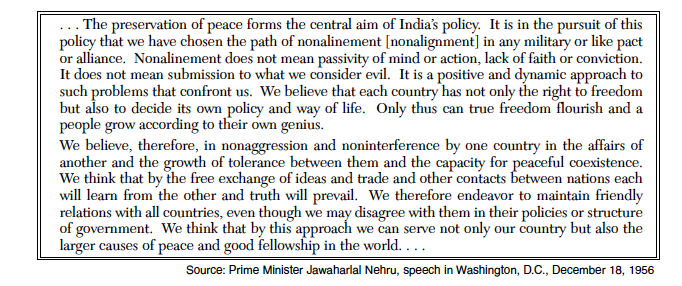 What enduring issues do you see in this document? (Circle all that apply)Power		Conflict		Globalization		Environment		Scarcity	Migration Nationalism	Response to Change	Cultural Diffusion	Technology 		Human Rights Violations Summarize the document in your own words (no quotes).What is the historical context of this document?Which Enduring Issue will you write about? (Circle 1)Power		Conflict		Globalization		Environment		Scarcity	Migration Nationalism	Response to Change	Cultural Diffusion	Technology 		Human Rights Violations What documents will you write about? (Two)